О приватизации муниципального имуществаВ соответствии с Федеральным законом от 21 декабря 2001 года               № 178-ФЗ «О приватизации государственного и муниципального имущества», Уставом Старонижестеблиевского сельского поселения Красноармейского района, Постановлением правительства РФ от 12 августа 2002 года № 585 «Об утверждении положения об организации продажи государственного или муниципального имущества на аукционе и положения об организации продажи находящихся в государственной или муниципальной собственности акций открытых акционерных обществ на специализированном аукционе», планом приватизации объектов, находящихся в муниципальной собственности Старонижестеблиевского сельского поселения Красноармейского района на 2019 год, утвержденным решением Совета Старонижестеблиевского сельского поселения Красноармейского района от 24 января 2019 года № 65\3 «Об утверждении программы приватизации объектов недвижимости, находящихся в муниципальной собственности Старонижестеблиевского сельского поселения Красноармейского района на 2019 год»   п о с т а н о в л я ю :1. Провести приватизацию нежило	го здания дома культуры с земельным участком по адресу: Краснодарский край, Красноармейский район, х. Восточный, ул. Калинина, 1 общей площадью 208,6 кв.м., кадастровый номер 23:13:0404001:178, государственная регистрация права собственности 23:13:0404001:178-23\024\2018-1 от 21.08.2018 года; земельный участок общей площадью 2430+\-17 кв.м. с кадастровым номером 23:13:0404001:177 категория земель: земли населенных пунктов государственная регистрация права23:13:04040016177-23\024\2018-1 от 17.07.2018 года.2. Главному бухгалтеру администрации Старонижестеблиевского сельского поселения Красноармейского района (Коваленко) обеспечить приватизацию имущества, указанного в пункте 1 настоящего постановления.3. Условия приватизации:3.1. Способ приватизации: продажа на аукционе, открытом по составу участников и по форме подачи предложений по цене.3.2. Начальная цена нежилого здания дома культуры установлена на ос-2новании отчета Союза «Торгово-промышленная палата Красноармейского района Краснодарского края» № 0504-Н от 10 апреля2019 года «Отчет об оценке по проведению рыночной стоимости нежилого здания «Дома культуры», с земельным участком» 445000 (четыреста сорок пять тысяч) рублей 00 копеек в том числе НДС 20%. 3.3. Определить размер задатка для участия в аукционе в размере 20% от начальной стоимости имущества.3.4. Определить шаг аукциона размером 5 (пяти) процентам.3.5. Определить обязательное условие аукциона: победитель аукциона обязан в течение 5 (пяти) рабочих дней со дня подведения итогов аукциона заключить договор купли-продажи имущества, указанного в пункте 1 настоящего постановления, а также полностью оплатить стоимость имущества не позднее 10 (десяти) дней с даты заключения договора купли-продажи.3.6. Признать победителем аукциона участника, предложившего наибольшую цену, при условии выполнения таким победителем обязательных условий аукциона.4. Считать утратившим силу постановление администрации Старонижестеблиевского сельского поселения Красноармейского района от 25 января 2019 года № 7 «О приватизации муниципального имущества».5. Контроль за выполнением настоящего постановления оставляю за собой».6. Настоящее постановление вступает в силу со дня его подписания.Глава Старонижестеблиевского сельского поселения Красноармейского района 							       В.В. Новак3ЛИСТ СОГЛАСОВАНИЯк проекту постановления администрации Старонижестеблиевского сельского поселения Красноармейского района от _____________ № _____«О приватизации муниципального имущества»Проект подготовлен и внесен: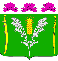 АДМИНИСТРАЦИЯСТАРОНИЖЕСТЕБЛИЕВСКОГО СЕЛЬСКОГО ПОСЕЛЕНИЯ КРАСНОАРМЕЙСКОГО РАЙОНАПОСТАНОВЛЕНИЕАДМИНИСТРАЦИЯСТАРОНИЖЕСТЕБЛИЕВСКОГО СЕЛЬСКОГО ПОСЕЛЕНИЯ КРАСНОАРМЕЙСКОГО РАЙОНАПОСТАНОВЛЕНИЕ«___26___»___04____2019 г.№ _____58____станица Старонижестеблиевскаястаница СтаронижестеблиевскаяГлавным специалистом поюридическим вопросам администрацииСтаронижестеблиевскогосельского поселенияКрасноармейского районаО.Н. ШестопалПроект согласован:Главный специалист по социально-экономическим вопросам администрации  Старонижестеблиевского сельского поселенияКрасноармейского района                                                         И.В. ШуткаГлавный специалистпо финансовым вопросам администрации  Старонижестеблиевского сельского поселенияКрасноармейского района                                                         Л.Е. Корнева